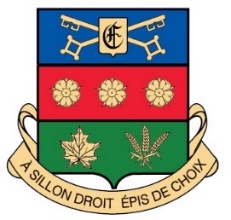 Camp de jourGuide du parent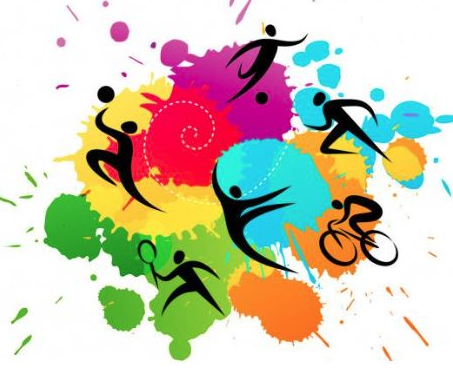 OBJECTIF DU DOCUMENTCe document a pour objectif d’informer les parents du fonctionnement et des règles de notre camp de jour. RENSEIGNEMENTS GÉNÉRAUXHEURES D’OUVERTURE-BUREAUX ADMINISTRATIFSLundi, Mardi, Jeudi : 8h00 à 16h00Mercredi : 8h00 à 17h00Vendredi : FerméHORAIRE CAMP DE JOURNOTRE ÉQUIPENous sommes choyés de pouvoir compter sur une équipe dynamique. Nous utilisons le ratio jeunes-animateur recommandé par la fédération des camps du Québec. Nos employé(e)s connaissent bien les besoins et la réalité des jeunes du camp de jour. Ils sont tous choisis selon des critères essentiels à la vie de camp de jour, tels que : leur professionnalisme, leur expérience, leur créativité, leur proximité de Saint-Eugène.Nous vous assurons que nos animateurs sont des personnes de confiance qui sauront offrir à vos enfants un encadrement adéquat et une énergie incomparable!Nous souhaitons favoriser une communication fluide entre l’équipe d’animation et les parents. L’animatrice responsable présente en tout temps sur le terrain, est disponible pour répondre à vos questions et commentaires. La coordonnatrice, Amélie Gatien, fera des visites quotidiennes pour s’assurer du bon déroulement et d’offrir le soutien nécessaire. Vous pourrez la joindre par téléphone, par la page Facebook ou par courriel. Nous vous souhaitons une belle saison estivale!	TARIFSREÇU D’IMPÔTSelon la Loi sur l’impôt, un reçu pour frais de garde (Relevé 24) vous sera envoyé par la poste en février de l’année suivant la présence de votre enfant au camp de jour pour votre déclaration d’impôt.Lors de l’inscription de votre enfant, vous devez fournir le numéro d’assurance sociale de la personne qui paie le service. Également, la bonne adresse doit être fournie afin que l’on puisse vous acheminer le document. Si vous déménagez, il est de votre responsabilité de communiquer avec nous pour modifier votre dossier.INCLUSION EN CAMP DE JOURLe camp de jour de Saint-Eugène s’engage à accueillir et à favoriser la participation d’enfants avec un handicaps et/ou besoins particuliers. Il est toutefois important de préciser que le camp de jour n’est pas un service spécialisé ou un service de répit. Ainsi, l’enfant doit être capable de s’intégrer aux activités régulières.Dans une optique de bienveillance, le bien-être de l’enfant et de l’équipe d’accompagnement est une priorité. Donc, nous nous réservons le droit d’évaluer* les demandes et de mettre un terme à une parcours d’accompagnement afin de respecter les limites d’actions des compétences et des connaissances de l’équipe. Si le ratio d’accompagnement nécessaire est 1 : 1, il est important de le mentionner. La participation de l’enfant est conditionnelle à l’embauche d’un. e intervenant.e formé.e.Afin de nous permettre de connaître les besoins spécifiques de votre enfant, nous vous demandons de compléter le document : Fiche complémentaire. Note : si votre enfant n’a reçu aucun diagnostic mais que vous pensez qu’il a un problème quelconque, compléter la Fiche complémentaire afin de nous aider à mieux l’encadrer. *Le camp de jour étudiera la situation de l’enfant en fonction des ressources disponibles et nécessaires pour répondre aux besoins de l’enfant. En tant que parent, vous devez être prêt à collaborer avec le camp pour assurer le suivi des interventions école-maison-camp et ainsi, assurer le bien-être de votre enfant.DÉFINITION ET VALEURS DU CAMP DE JOURLe camp de jour est un service animé à caractère récréatif et éducatif qui est offert en journée durant la semaine, du lundi au vendredi, par un personnel formé pour répondre aux besoins des enfants âgés de 5 à 10 ans et pour contribuer à leur développement personnel tout en véhiculant les valeurs suivantes :FORMATION DES ANIMATEURSL’ensemble de notre personnel d’animation se verra offrir une formation en animation, de même qu’une formation RCR.SERVICE DE GARDELe service de garde est disponible uniquement pour les enfants inscrits au camp de jour. Il est possible d’utiliser le service de garde de façon ponctuelle. Le Code de vie du camp de jour ainsi que les règlements généraux doivent être respectés.Après 17h30, si un enfant n’a pas quitté le camp de jour, l’animateur présent communiquera avec les parents. Des frais de 5$ pour chaque tranche de 15 minutes de retard, et ce, par enfant seront facturés au parent.Si un enfant n’est pas inscrit au service de garde, mais utilise les services (arrivée avant 8h50 ou départ après 16h10), il sera considéré comme utilisant le service de garde à la journée et le montant prévu par jour, par enfant sera facturé au parent.DINER ET COLLATIONLe diner et les temps de collation sont supervisés par le personnel d’animation. Les animateurs veilleront à inclure une période pour le lavage des mains avant et après chaque repas.Il y a deux micro-ondes pour permettre de réchauffer les plats. Prévoir un bloc réfrigérant dans la boîte à lunch. L’enfant doit avoir une bouteille d’eau réutilisable identifiée en tout temps. Nous pourrons remplir la bouteille au besoin. Les contenants de verre sont interdits pour des raisons de sécurité.Afin de prendre soin des enfants ayant des allergies, le partage de nourriture entre les enfants est interdit.Lors des sorties, votre enfant devra apporter un diner froid.SAC À DOSLe sac à dos de votre enfant restera toute la semaine dans le local du camp de jour. Veuillez nous aviser si votre enfant doit apporter son sac à dos à la maison le vendredi.MATÉRIEL INTERDITDe plus, nous insistons pour que les jeux de la maison y restent, à moins que l’animateur ne l’autorise. Cela évitera bien des disputes, des pertes et des pleurs.Gougounes et « Crocs » (sauf lors d’une sortie à la piscine)Cellulaire ou autre objet électroniqueVêtements affichant des messages négatifs ou violentsJeux de la maisonBijoux ou objets précieuxMÉDICAMENTSVous devez informer l’équipe de coordination si votre enfant doit prendre des médicaments pendant les heures du camp de jour ou du service de garde. Un formulaire d’autorisation pour l’administration de médicaments devra être rempli et signé à cet effet. Aucun médicament ne sera administré par un animateur ou pris sous sa supervision sans cette autorisation écrite.Seuls les médicaments d’ordonnance accompagnés d’une prescription médicale et pris par voie oraleseront acceptés. Nous vous demandons également de fournir un contenant identifié dans lequel seule la dose nécessaire pour la journée sera insérée. Ce contenant devra être remis à l’animateur de l’enfant à l’arrivée. En cas d’allergie, l’auto-injecteur de votre enfant sera en la possession de son animatrice en tout temps.URGENCENotre équipe d’animation prendra la décision de transporter un enfant en ambulance si elle le juge nécessaire. Les frais seront facturés aux parents.Lors d’une situation d’urgence, les parents ou les personnes -ressources indiquées sur la fiche d’inscription de votre enfant seront contactés, d’où l’importance de donner des numéros de téléphones valides.ARRIVÉES ET DÉPARTSLes arrivées/départs se feront au Chalet des loisirs (701, rue des Loisirs). Les présences sont prises à l’arrivée et au départ. Cependant, les absences ne sont pas prises en note. Aucun appel ne sera fait au parent si un enfant n’est pas présent au camp de jour. Le camp de jour n’est pas responsable de l’absence de votre enfant.Politique de sécurité : le parent devra parapher le document lors de l’heure d’arrivée, et l’heure de départ, de son ou ses enfants.Seules les personnes inscrites sur la liste de présences sont autorisées à partir avec l’enfant. Si une autre personne que celles inscrites sur la liste doit venir chercher votre enfant, vous devez nous en aviser. Vous comprendrez que nous refuserons de laisser partir votre enfant avec toute personne qui n’est pas inscrite sur la liste.Conformément à l’autorisation que vous aurez préalablement donnée, votre enfant sera autorisé à partir à pied ou à vélo à 16 h ou à l’heure que vous aurez indiquée sur la fiche d’inscription. Avant de partir, votre enfant devra aviser le responsable du service de garde chargé du contrôle des départs.Si vous arrivez avec votre enfant plus tard que l’heure où les activités débutent, assurez-vous qu’il ait rejoint son groupe avant de repartir. Si vous arrivez en retard une journée de sortie et que votre enfant a raté l’autobus, vous ne serez pas remboursé et devrez garder votre enfant avec vous toute la journée.NOS GROUPES Admissibilité : Enfant âgé de 5 à 10 ans (maternelle 5 ans complétée)Les groupes seront faits selon les catégories suivantes : 5-7 ans et 8-10 ans. Selon le nombre d’enfants inscrits par catégorie, il est possible que des changements soient effectués avant le début de l’été.DÉROULEMENT DE LA JOURNÉECODE DE VIELire, signer et remettre cette feuille lors de l’inscriptionVoici les différentes règles que je dois suivre lorsque je fréquente le camp de jour.Respect des équipes d’animation et de coordinationJe suis respectueux lorsque je m’adresse à mon animateur et aux autres personnes responsables du camp de jour.J’écoute attentivement les consignes de mon animateur et je les respecte en tout temps.Je respecte le silence lors qu’on me le demande.Je reste avec mon animateur en tout temps et je m’assure qu’il peut me voir.J’avise un responsable lorsque je quitte les lieux ou que je dois me déplacer.Je suis poli, s’il-vous plaît et merci sont des mots magiques que j’ai intégrés à mon vocabulaire.Je suis conscient que mon animateur est responsable de ma sécurité. Je ne mets donc pas ma sécurité ou celle de mes camarades en danger.Respect de mes camaradesTous les jours, j’apporte mon sourire et ma bonne humeur au camp de jour.Je sais que le camp m’amènera à jouer avec différents enfants. Je m’efforce d’accueillir les forces et les défis des autres sans les juger ou les rejeter.Je m’explique calmement, je cherche des solutions non violentes et je m’isole quand j’ai une émotion difficile à contrôler.En aucun cas, je n’insulte ou ne frappe l’un de mes camarades. Je suis conscient que ces gestes pourraient mener à mon expulsion du camp de jour.Respect du matériel et des lieuxJe laisse mes objets personnels à la maison afin de participer pleinement aux activités et d’éviter tout bris, perte ou vol.Je ne brise pas volontaire des objets qui ne m’appartiennent pas.Je prends soin du matériel que l’on met à ma disposition et je le range après utilisation.J’utilise le matériel selon son utilité prévu.Je respecte la nature : je dépose mes déchets au bon endroit (poubelle et recyclage)Conséquences en cas de manquementEn cas de non-respect des règles, je m’expose à des conséquences. Chacune des conséquences ont pour but d’améliorer la qualité de vie au camp, de faire cesser un comportement inadéquat et de m’offrir un moment de réflexion.Les conséquences seront appliquées en fonction de la nature de mes gestes et de leur gravité.L’équipe d’intervention jugera du niveau de gravité au manquement du code de vie en vigueur et déterminera la conséquence adéquate. Les parents sont toujours avisés si leur enfant a eu un manquement au Code de vie du camp de jour.Nous avons lu et compris les règlements du Code de vie.Signature du parent		Signature de chaque enfantFICHE SANTÉÉtant donné que le Camp de jour de la Municipalité de Saint-Eugène prendra des photos et (ou) des vidéos au cours des activités de mon enfant durant l’été, je l’autorise publier sur le site Facebook du camp de jour. Tout le matériel utilisé demeurera la propriété du Camp de jour de la Municipalité de Saint-Eugène.Si des modifications concernant l’état de santé de mon enfant survenaient avant le début ou pendant la période du camp de jour, je m’engage à transmettre cette information à la direction du camp de jour, qui fera le suivi approprié avec l’animateur de mon enfant.En signant la présente, j’autorise le Camp de jour de la Municipalité de Saint-Eugène à prodiguer les premiers soins à mon enfant. Si la direction du Camp de jour de la Municipalité de Saint-Eugène le juge nécessaire, je l’autorise également à transporter mon enfant par ambulance dans un établissement hospitalier.Je m’engage à défrayer tous les coûts relatifs aux soins de santé, non couvert par la Régie de l’AMQ qui pourraient découler des démarches mentionnées plus haut.Je m’engage à collaborer avec la direction du Camp de jour de la Municipalité de Saint-Eugène et à venir la rencontrer, si le comportement de mon enfant nuit au bon déroulement des activités.______________________________________________Nom et prénom du parent ou tuteur légal_______________________________________________        	_______/_____/________			Signature du parent ou tuteur						DateFICHE SANTÉÉtant donné que le Camp de jour de la Municipalité de Saint-Eugène prendra des photos et (ou) des vidéos au cours des activités de mon enfant durant l’été, je l’autorise publier sur le site Facebook du camp de jour. Tout le matériel utilisé demeurera la propriété du Camp de jour de la Municipalité de Saint-Eugène.Si des modifications concernant l’état de santé de mon enfant survenaient avant le début ou pendant la période du camp de jour, je m’engage à transmettre cette information à la direction du camp de jour, qui fera le suivi approprié avec l’animateur de mon enfant.En signant la présente, j’autorise le Camp de jour de la Municipalité de Saint-Eugène à prodiguer les premiers soins à mon enfant. Si la direction du Camp de jour de la Municipalité de Saint-Eugène le juge nécessaire, je l’autorise également à transporter mon enfant par ambulance dans un établissement hospitalier.Je m’engage à défrayer tous les coûts relatifs aux soins de santé, non couvert par la Régie de l’AMQ qui pourraient découler des démarches mentionnées plus haut.Je m’engage à collaborer avec la direction du Camp de jour de la Municipalité de Saint-Eugène et à venir la rencontrer, si le comportement de mon enfant nuit au bon déroulement des activités.______________________________________________Nom et prénom du parent ou tuteur légal_______________________________________________        	_______/_____/________			Signature du parent ou tuteur						DateFICHE SANTÉÉtant donné que le Camp de jour de la Municipalité de Saint-Eugène prendra des photos et (ou) des vidéos au cours des activités de mon enfant durant l’été, je l’autorise publier sur le site Facebook du camp de jour. Tout le matériel utilisé demeurera la propriété du Camp de jour de la Municipalité de Saint-Eugène.Si des modifications concernant l’état de santé de mon enfant survenaient avant le début ou pendant la période du camp de jour, je m’engage à transmettre cette information à la direction du camp de jour, qui fera le suivi approprié avec l’animateur de mon enfant.En signant la présente, j’autorise le Camp de jour de la Municipalité de Saint-Eugène à prodiguer les premiers soins à mon enfant. Si la direction du Camp de jour de la Municipalité de Saint-Eugène le juge nécessaire, je l’autorise également à transporter mon enfant par ambulance dans un établissement hospitalier.Je m’engage à défrayer tous les coûts relatifs aux soins de santé, non couvert par la Régie de l’AMQ qui pourraient découler des démarches mentionnées plus haut.Je m’engage à collaborer avec la direction du Camp de jour de la Municipalité de Saint-Eugène et à venir la rencontrer, si le comportement de mon enfant nuit au bon déroulement des activités.______________________________________________Nom et prénom du parent ou tuteur légal_______________________________________________        	_______/_____/________			Signature du parent ou tuteur						DateFICHE COMPLÉMENTAIRECes informations demeureront confidentielles et nous permettront de faire vivre à votre enfant une expérience de camp réussie! Seules les informations pertinentes seront divulguées à son animateur et son supérieur immédiat afin de permettre de meilleures interventions. Complétez les sections qui sont applicables à votre enfant et retournez le formulaire complété lors de l’inscription.1.IDENTIFICATION DE L’ENFANT2. DIAGNOSTIC ET BESOINS PARTICULIERSDécrire en quelques mots le diagnostic de votre enfant et les besoins spécifiques qui en découlent.3. ACCOMPAGNEMENT4. ALLERGIES, INTOLÉRANCES ET RESTRICTIONS ALIMENTAIRES5. COMPORTEMENTS ET INTÉRÊTSDoit-on porter attention à certains comportements? Cochez ceux qui sont applicables :6. MÉDICAMENTSPour être conforme à la loi et nous permettre d’administrer la médication, vous devez joindre une copie de la prescription de médication avec ce formulaire.Votre enfant doit-il prendre des médicaments au camp? Oui      Non   Si oui, compléter ce tableau : Prend-t-il des médicaments durant l’année? Oui  Non   Si oui, lequel(s) : 					

						 Prescrit(s) pour : 						

											_________________Coordonnatrice des loisirsAmélie GatienAnimatrice responsableAnimatricesCoordonnées701 rue des LoisirsSaint-EugèneTéléphone : 819-396-3000Courriel : loisirs@saint-eugene.ca (Amélie)Facebook : Camp de jour Saint-EugèneCamp de jour27 juin au 18 aoûtLundi au vendredi9h00 à 16h00Service de garde27 juin au 18 aoûtLundi au vendredi7h30 à 9h et 16h à 17h30Rencontre de parents Lundi 12 juin18h30701 rue des Loisirs (Chalet des loisirs)INSCRIPTIONINSCRIPTIONINSCRIPTIONInscription du18 mars au 25 maiInscriptiontardive Vous aurez l’occasion de procéder à l’inscription de votre enfant Au bureau municipal :SAMEDI 18 MARS DE 9H00 À 15H00Et ensuite selon l’horaire suivant :Lundi, mardi, Jeudi : 8h00 à 16h00Mercredi : 8h00 à 17h00INSCRIPTION TARDIVE À compter du 25 mai 2022, s’il est possible d’inscrire votre enfant, des frais de 20 $ seront exigés par inscription. Cette mesure est prise afin d’assurer une planification adéquate et de respecter le ratio animateur/enfant.SortiesÀ avoir lors de l’inscription!IMPORTANTLes sorties ne sont pas incluses.Liste des sorties à venir.Les sorties peuvent être annulées par manque d’inscriptions ou par mauvais temps. Le montant sera par conséquent remboursé. Fiche tarifFiche de santé pour chaque enfantFiche de santé complémentaire (si applicable)Code de viePaiement en argent, par débit ou par chèque (seulement) à l’ordre de la Municipalité de Saint-Eugène.Les sorties ne sont pas incluses.Liste des sorties à venir.Les sorties peuvent être annulées par manque d’inscriptions ou par mauvais temps. Le montant sera par conséquent remboursé. Fiche tarifFiche de santé pour chaque enfantFiche de santé complémentaire (si applicable)Code de viePaiement en argent, par débit ou par chèque (seulement) à l’ordre de la Municipalité de Saint-Eugène.Les sorties ne sont pas incluses.Liste des sorties à venir.Les sorties peuvent être annulées par manque d’inscriptions ou par mauvais temps. Le montant sera par conséquent remboursé. Fiche tarifFiche de santé pour chaque enfantFiche de santé complémentaire (si applicable)Code de viePaiement en argent, par débit ou par chèque (seulement) à l’ordre de la Municipalité de Saint-Eugène.Les sorties ne sont pas incluses.Liste des sorties à venir.Les sorties peuvent être annulées par manque d’inscriptions ou par mauvais temps. Le montant sera par conséquent remboursé. Fiche tarifFiche de santé pour chaque enfantFiche de santé complémentaire (si applicable)Code de viePaiement en argent, par débit ou par chèque (seulement) à l’ordre de la Municipalité de Saint-Eugène.1- Pour l'été au complet1- Pour l'été au complet1- Pour l'été au complet1- Pour l'été au complet1- Pour l'été au complet1- Pour l'été au completSans service de garde
 9h00 à 16h00Sans service de garde
 9h00 à 16h00Avec service de garde
 7h30 à 17h30Avec service de garde
 7h30 à 17h30Sans service de garde
 9h00 à 16h00Sans service de garde
 9h00 à 16h00Avec service de garde
 7h30 à 17h30Avec service de garde
 7h30 à 17h301er enfant1er enfant350 $350 $500 $500 $2e enfant2e enfant280 $ 280 $ 400 $400 $3e enfant3e enfant225 $225 $325 $325 $Total:_____.00$Total:_____.00$Total:____.00$Total:____.00$2- À la semaine2- À la semaine2- À la semaine2- À la semaine2- À la semaine2- À la semaineSemainesSans service de gardeSans service de gardeAvec service de gardeAvec service de gardeAvec service de gardeSemainesCoûtNombre
 d'enfantCoûtCoûtNombre
 d'enfant26 juin55 $75 $75 $3 juillet55 $75 $75 $10 juillet55 $75 $75 $17 juillet55 $75 $75 $24 juillet55 $75 $75 $31 juillet55 $75 $75 $7 août55 $75$75$14 août55 $75 $75 $Total:____.00$Total:____.00$Total:____.00$Total:____.00$Total:____.00$Frais de non-résident: 25 $ / enfantFrais de non-résident: 25 $ / enfantFrais de non-résident: 25 $ / enfant25x___ (nombre d'enfant):______.00$25x___ (nombre d'enfant):______.00$25x___ (nombre d'enfant):______.00$PlaisirSécuritéCréativitéAppartenanceRespectSaines habitudes de vie en groupeVie activeEstime de soiPrincipe d’une communication efficaceDynamique de groupeTravail en équipeBesoin et caractéristiques des enfantsSécurité, prévention et gestions des risquesPremiers soinsLunch froid ou à réchauffer2 collations Breuvage pour le dinerUstensiles CONTENU DU SAC À DOS (items bien identifiés au nom de l’enfant)CONTENU DU SAC À DOS (items bien identifiés au nom de l’enfant)CONTENU DU SAC À DOS (items bien identifiés au nom de l’enfant)Casquette ou chapeauCrème solaireBouteille d’eau réutilisableEspadrillesVêtements de rechangeCouvre-tout pour art plastique7H30 : Début du service de garde9h00 : Début du camp de jour : Annonce de la thématique9h15 : Animation 10h15 Collation10h30 : Animation11h30 Dîner (avec l’animatrice)12h30 : Moment calme13h00 : Animation14h45 : Collation15h00 : Animation15h45 : Retour sur la journée16h00 : Fin du camp de jour/Début du service de gardeDEGRÉ MINEURDEGRÉ MAJEURManque de respect envers l’équipe du camp de jour ou envers les camarades, manque de respect envers le matériel ou les lieux, non -respect de l’autorité.Violence physique, injure, intimidation, acte compromettant la sécurité de soi et des autres.ESCALADE DES SANCTIONSESCALADE DES SANCTIONSAvertissement verbal.Discussion avec l’animateur et/ou avec les responsables afin de trouver des solutions concrètes. Un avis est remis au parent.Rencontre avec l’enfant, ses parents et les responsables, au cours de laquelle une entente écrite sur le comportement à améliorer et les stratégies pour y arriver sera signée.Suspension pour une durée de 3 joursExpulsion définitiveRetrait immédiat de son groupe.Rencontre avec l’animateur et les responsables du camp. Un avis est remis au parent. Pour revenir dans le groupe, un geste réparateur doit être fait avec sincérité.Rencontre disciplinaire avec l’enfant, ses parents et les responsables du camp au cours de laquelle une entente écrite sur le comportement à améliorer sera signée. Suspension de 1 jour.Suspension de 5 joursExpulsion définitive du camp.En cas de possession de drogue, d’arme ou d’alcool : expulsion immédiate et définitive de l’enfant.En cas de possession de drogue, d’arme ou d’alcool : expulsion immédiate et définitive de l’enfant.Aucun remboursement en cas de suspension ou d’expulsion.Aucun remboursement en cas de suspension ou d’expulsion.Renseignements générauxRenseignements générauxRenseignements générauxRenseignements générauxRenseignements générauxRenseignements générauxRenseignements générauxRenseignements générauxRenseignements générauxRenseignements générauxRenseignements générauxRenseignements générauxRenseignements générauxRenseignements générauxRenseignements générauxRenseignements générauxPrénomPrénomPrénomPrénomNomNomNomNomNomNomNomNomNomNomNomNomNuméro d’assurance-maladie Numéro d’assurance-maladie Numéro d’assurance-maladie Numéro d’assurance-maladie Date expirationDate expirationDate expirationDate expirationDate expirationDate expirationAnnée de naissanceAnnée de naissanceAnnée de naissanceAnnée de naissanceAnnée de naissanceAnnée de naissanceAdresseAdresseAdresseAdresseAdresseAdresseAdresseAdresseAdresseAdresseTéléphoneTéléphoneTéléphoneTéléphoneTéléphoneTéléphoneVilleVilleVilleVilleVilleVilleVilleVilleVilleVilleCode postalCode postalCode postalCode postalCode postalCode postalPersonnes à contacter en cas d’urgencePersonnes à contacter en cas d’urgencePersonnes à contacter en cas d’urgencePersonnes à contacter en cas d’urgencePersonnes à contacter en cas d’urgencePersonnes à contacter en cas d’urgencePersonnes à contacter en cas d’urgencePersonnes à contacter en cas d’urgencePersonnes à contacter en cas d’urgencePersonnes à contacter en cas d’urgencePersonnes à contacter en cas d’urgencePersonnes à contacter en cas d’urgencePersonnes à contacter en cas d’urgencePersonnes à contacter en cas d’urgencePersonnes à contacter en cas d’urgencePersonnes à contacter en cas d’urgenceNomLienLienLienLienLienLienTéléphone         Jour                         Soir                   CellulaireTéléphone         Jour                         Soir                   CellulaireTéléphone         Jour                         Soir                   CellulaireTéléphone         Jour                         Soir                   CellulaireTéléphone         Jour                         Soir                   CellulaireTéléphone         Jour                         Soir                   CellulaireTéléphone         Jour                         Soir                   CellulaireTéléphone         Jour                         Soir                   CellulaireTéléphone         Jour                         Soir                   CellulaireProfil médicalProfil médicalProfil médicalProfil médicalProfil médicalProfil médicalProfil médicalProfil médicalProfil médicalProfil médicalProfil médicalProfil médicalProfil médicalProfil médicalProfil médicalProfil médicalProfil médicalSouffre-t-il de …                    Oui   NonSouffre-t-il de …                    Oui   NonSouffre-t-il de …                    Oui   NonSouffre-t-il de …                    Oui   NonSouffre-t-il de …                    Oui   NonSouffre-t-il de …                    Oui   NonSouffre-t-il de …                    Oui   NonSouffre-t-il de …                    Oui   NonEst-il allergique à …            Oui    NonEst-il allergique à …            Oui    NonEst-il allergique à …            Oui    NonEst-il allergique à …            Oui    NonEst-il allergique à …            Oui    NonEst-il allergique à …            Oui    NonEst-il allergique à …            Oui    NonEst-il allergique à …            Oui    NonEst-il allergique à …            Oui    NonAsthmeAsthmeArachides et noixArachides et noixArachides et noixDiabèteDiabèteAspirine, pénicillineAspirine, pénicillineAspirine, pénicillineÉpilepsieÉpilepsieHerbe à puceHerbe à puceHerbe à puceÉvanouissementÉvanouissementPiqûres d’insectesPiqûres d’insectesPiqûres d’insectesProblème cardiaqueProblème cardiaqueProduits laitiersProduits laitiersProduits laitiersProblème respiratoireProblème respiratoireAutres (précisez) : Autres (précisez) : Autres (précisez) : Capacités aquatiquesCapacités aquatiquesCapacités aquatiquesCapacités aquatiquesCapacités aquatiquesCapacités aquatiquesCapacités aquatiquesCapacités aquatiquesCapacités aquatiquesCapacités aquatiquesCapacités aquatiquesCapacités aquatiquesCapacités aquatiquesCapacités aquatiquesCapacités aquatiquesCapacités aquatiquesCapacités aquatiquesAutonomie dans l’eau             Oui   NonAutonomie dans l’eau             Oui   NonAutonomie dans l’eau             Oui   NonAutonomie dans l’eau             Oui   NonAutonomie dans l’eau             Oui   NonAutonomie dans l’eau             Oui   NonAutonomie dans l’eau             Oui   NonAutonomie dans l’eau             Oui   Non                                              Oui    Non                                              Oui    Non                                              Oui    Non                                              Oui    Non                                              Oui    Non                                              Oui    Non                                              Oui    Non                                              Oui    Non                                              Oui    NonSait-il nager?Sait-il nager?Nage avec un VFINage avec un VFINage avec un VFINage seul en eau peu profondeNage seul en eau peu profondeDoit-il porter des bouchons?Doit-il porter des bouchons?Doit-il porter des bouchons?Nage seul en eau profondeNage seul en eau profondeAUTORISATION DES PARENTSRenseignements générauxRenseignements générauxRenseignements générauxRenseignements générauxRenseignements générauxRenseignements générauxRenseignements générauxRenseignements générauxRenseignements générauxRenseignements générauxRenseignements générauxRenseignements générauxRenseignements générauxRenseignements générauxRenseignements générauxRenseignements générauxPrénomPrénomPrénomPrénomNomNomNomNomNomNomNomNomNomNomNomNomNuméro d’assurance-maladie Numéro d’assurance-maladie Numéro d’assurance-maladie Numéro d’assurance-maladie Date expirationDate expirationDate expirationDate expirationDate expirationDate expirationAnnée de naissanceAnnée de naissanceAnnée de naissanceAnnée de naissanceAnnée de naissanceAnnée de naissanceAdresseAdresseAdresseAdresseAdresseAdresseAdresseAdresseAdresseAdresseTéléphoneTéléphoneTéléphoneTéléphoneTéléphoneTéléphoneVilleVilleVilleVilleVilleVilleVilleVilleVilleVilleCode postalCode postalCode postalCode postalCode postalCode postalPersonnes à contacter en cas d’urgencePersonnes à contacter en cas d’urgencePersonnes à contacter en cas d’urgencePersonnes à contacter en cas d’urgencePersonnes à contacter en cas d’urgencePersonnes à contacter en cas d’urgencePersonnes à contacter en cas d’urgencePersonnes à contacter en cas d’urgencePersonnes à contacter en cas d’urgencePersonnes à contacter en cas d’urgencePersonnes à contacter en cas d’urgencePersonnes à contacter en cas d’urgencePersonnes à contacter en cas d’urgencePersonnes à contacter en cas d’urgencePersonnes à contacter en cas d’urgencePersonnes à contacter en cas d’urgenceNomLienLienLienLienLienLienTéléphone         Jour                         Soir                   CellulaireTéléphone         Jour                         Soir                   CellulaireTéléphone         Jour                         Soir                   CellulaireTéléphone         Jour                         Soir                   CellulaireTéléphone         Jour                         Soir                   CellulaireTéléphone         Jour                         Soir                   CellulaireTéléphone         Jour                         Soir                   CellulaireTéléphone         Jour                         Soir                   CellulaireTéléphone         Jour                         Soir                   CellulaireProfil médicalProfil médicalProfil médicalProfil médicalProfil médicalProfil médicalProfil médicalProfil médicalProfil médicalProfil médicalProfil médicalProfil médicalProfil médicalProfil médicalProfil médicalProfil médicalProfil médicalSouffre-t-il de …                    Oui   NonSouffre-t-il de …                    Oui   NonSouffre-t-il de …                    Oui   NonSouffre-t-il de …                    Oui   NonSouffre-t-il de …                    Oui   NonSouffre-t-il de …                    Oui   NonSouffre-t-il de …                    Oui   NonSouffre-t-il de …                    Oui   NonEst-il allergique à …            Oui    NonEst-il allergique à …            Oui    NonEst-il allergique à …            Oui    NonEst-il allergique à …            Oui    NonEst-il allergique à …            Oui    NonEst-il allergique à …            Oui    NonEst-il allergique à …            Oui    NonEst-il allergique à …            Oui    NonEst-il allergique à …            Oui    NonAsthmeAsthmeArachides et noixArachides et noixArachides et noixDiabèteDiabèteAspirine, pénicillineAspirine, pénicillineAspirine, pénicillineÉpilepsieÉpilepsieHerbe à puceHerbe à puceHerbe à puceÉvanouissementÉvanouissementPiqûres d’insectesPiqûres d’insectesPiqûres d’insectesProblème cardiaqueProblème cardiaqueProduits laitiersProduits laitiersProduits laitiersProblème respiratoireProblème respiratoireAutres (précisez) : Autres (précisez) : Autres (précisez) : Capacités aquatiquesCapacités aquatiquesCapacités aquatiquesCapacités aquatiquesCapacités aquatiquesCapacités aquatiquesCapacités aquatiquesCapacités aquatiquesCapacités aquatiquesCapacités aquatiquesCapacités aquatiquesCapacités aquatiquesCapacités aquatiquesCapacités aquatiquesCapacités aquatiquesCapacités aquatiquesCapacités aquatiquesAutonomie dans l’eau             Oui   NonAutonomie dans l’eau             Oui   NonAutonomie dans l’eau             Oui   NonAutonomie dans l’eau             Oui   NonAutonomie dans l’eau             Oui   NonAutonomie dans l’eau             Oui   NonAutonomie dans l’eau             Oui   NonAutonomie dans l’eau             Oui   Non                                              Oui    Non                                              Oui    Non                                              Oui    Non                                              Oui    Non                                              Oui    Non                                              Oui    Non                                              Oui    Non                                              Oui    Non                                              Oui    NonNage seul en eau profondeNage seul en eau profondeSait-il nager?Sait-il nager?Sait-il nager?Nage seul en eau peu profondeNage seul en eau peu profondeDoit-il porter des bouchons?Doit-il porter des bouchons?Doit-il porter des bouchons?Nage seul avec un VFINage seul avec un VFIA-t-il déjà suivi des cours de natation?A-t-il déjà suivi des cours de natation?A-t-il déjà suivi des cours de natation?AUTORISATION DES PARENTSRenseignements générauxRenseignements générauxRenseignements générauxRenseignements générauxRenseignements générauxRenseignements générauxRenseignements générauxRenseignements générauxRenseignements générauxRenseignements générauxRenseignements générauxRenseignements générauxRenseignements générauxRenseignements générauxRenseignements générauxRenseignements générauxPrénomPrénomPrénomPrénomNomNomNomNomNomNomNomNomNomNomNomNomNuméro d’assurance-maladie Numéro d’assurance-maladie Numéro d’assurance-maladie Numéro d’assurance-maladie Date expirationDate expirationDate expirationDate expirationDate expirationDate expirationAnnée de naissanceAnnée de naissanceAnnée de naissanceAnnée de naissanceAnnée de naissanceAnnée de naissanceAdresseAdresseAdresseAdresseAdresseAdresseAdresseAdresseAdresseAdresseTéléphoneTéléphoneTéléphoneTéléphoneTéléphoneTéléphoneVilleVilleVilleVilleVilleVilleVilleVilleVilleVilleCode postalCode postalCode postalCode postalCode postalCode postalPersonnes à contacter en cas d’urgencePersonnes à contacter en cas d’urgencePersonnes à contacter en cas d’urgencePersonnes à contacter en cas d’urgencePersonnes à contacter en cas d’urgencePersonnes à contacter en cas d’urgencePersonnes à contacter en cas d’urgencePersonnes à contacter en cas d’urgencePersonnes à contacter en cas d’urgencePersonnes à contacter en cas d’urgencePersonnes à contacter en cas d’urgencePersonnes à contacter en cas d’urgencePersonnes à contacter en cas d’urgencePersonnes à contacter en cas d’urgencePersonnes à contacter en cas d’urgencePersonnes à contacter en cas d’urgenceNomLienLienLienLienLienLienTéléphone         Jour                         Soir                   CellulaireTéléphone         Jour                         Soir                   CellulaireTéléphone         Jour                         Soir                   CellulaireTéléphone         Jour                         Soir                   CellulaireTéléphone         Jour                         Soir                   CellulaireTéléphone         Jour                         Soir                   CellulaireTéléphone         Jour                         Soir                   CellulaireTéléphone         Jour                         Soir                   CellulaireTéléphone         Jour                         Soir                   CellulaireProfil médicalProfil médicalProfil médicalProfil médicalProfil médicalProfil médicalProfil médicalProfil médicalProfil médicalProfil médicalProfil médicalProfil médicalProfil médicalProfil médicalProfil médicalProfil médicalProfil médicalSouffre-t-il de …                    Oui   NonSouffre-t-il de …                    Oui   NonSouffre-t-il de …                    Oui   NonSouffre-t-il de …                    Oui   NonSouffre-t-il de …                    Oui   NonSouffre-t-il de …                    Oui   NonSouffre-t-il de …                    Oui   NonSouffre-t-il de …                    Oui   NonEst-il allergique à …            Oui    NonEst-il allergique à …            Oui    NonEst-il allergique à …            Oui    NonEst-il allergique à …            Oui    NonEst-il allergique à …            Oui    NonEst-il allergique à …            Oui    NonEst-il allergique à …            Oui    NonEst-il allergique à …            Oui    NonEst-il allergique à …            Oui    NonAsthmeAsthmeArachides et noixArachides et noixArachides et noixDiabèteDiabèteAspirine, pénicillineAspirine, pénicillineAspirine, pénicillineÉpilepsieÉpilepsieHerbe à puceHerbe à puceHerbe à puceÉvanouissementÉvanouissementPiqûres d’insectesPiqûres d’insectesPiqûres d’insectesProblème cardiaqueProblème cardiaqueProduits laitiersProduits laitiersProduits laitiersProblème respiratoireProblème respiratoireAutres (précisez) : Autres (précisez) : Autres (précisez) : Capacités aquatiquesCapacités aquatiquesCapacités aquatiquesCapacités aquatiquesCapacités aquatiquesCapacités aquatiquesCapacités aquatiquesCapacités aquatiquesCapacités aquatiquesCapacités aquatiquesCapacités aquatiquesCapacités aquatiquesCapacités aquatiquesCapacités aquatiquesCapacités aquatiquesCapacités aquatiquesCapacités aquatiquesAutonomie dans l’eau             Oui   NonAutonomie dans l’eau             Oui   NonAutonomie dans l’eau             Oui   NonAutonomie dans l’eau             Oui   NonAutonomie dans l’eau             Oui   NonAutonomie dans l’eau             Oui   NonAutonomie dans l’eau             Oui   NonAutonomie dans l’eau             Oui   Non                                              Oui    Non                                              Oui    Non                                              Oui    Non                                              Oui    Non                                              Oui    Non                                              Oui    Non                                              Oui    Non                                              Oui    Non                                              Oui    NonNage seul en eau profondeNage seul en eau profondeSait-il nager?Sait-il nager?Sait-il nager?Nage seul en eau peu profondeNage seul en eau peu profondeDoit-il porter des bouchons?Doit-il porter des bouchons?Doit-il porter des bouchons?Nage seul avec un VFINage seul avec un VFIA-t-il déjà suivi des cours de natation?A-t-il déjà suivi des cours de natation?A-t-il déjà suivi des cours de natation?AUTORISATION DES PARENTSTarif- Camp de jour - Été 2023Tarif- Camp de jour - Été 2023Tarif- Camp de jour - Été 2023Tarif- Camp de jour - Été 2023Tarif- Camp de jour - Été 2023Tarif- Camp de jour - Été 2023Tarif- Camp de jour - Été 2023Tarif- Camp de jour - Été 2023Nom de l'enfant / des enfants:Nom de l'enfant / des enfants: / / / / / ///////Début : Lundi, le 26 juin 2023Début : Lundi, le 26 juin 2023Fin : Vendredi, le 18 août 2023Fin : Vendredi, le 18 août 20231- Pour l'été au complet1- Pour l'été au complet1- Pour l'été au complet1- Pour l'été au complet1- Pour l'été au complet1- Pour l'été au complet1- Pour l'été au complet1- Pour l'été au completSans service de garde
 9h00 à 16h00Sans service de garde
 9h00 à 16h00Avec service de garde
 7h30 à 17h30Avec service de garde
 7h30 à 17h30Avec service de garde
 7h30 à 17h30Sans service de garde
 9h00 à 16h00Sans service de garde
 9h00 à 16h00Avec service de garde
 7h30 à 17h30Avec service de garde
 7h30 à 17h30Avec service de garde
 7h30 à 17h301er enfant1er enfant350 $350 $500 $500 $500 $2e enfant2e enfant280 $ 280 $ 400 $400 $400 $3e enfant3e enfant225 $225 $325 $325 $325 $Total:_____.00$Total:_____.00$Total:____.00$Total:____.00$Total:____.00$2- À la semaine2- À la semaine2- À la semaine2- À la semaine2- À la semaine2- À la semaine2- À la semaine2- À la semaineSemainesSans service de gardeSans service de gardeAvec service de gardeAvec service de gardeAvec service de gardeAvec service de gardeAvec service de gardeSemainesCoûtNombre
 d'enfantCoûtCoûtCoûtNombre
 d'enfantNombre
 d'enfant26 juin55 $75 $75 $75 $ 3 juillet55 $75 $75 $75 $10 juillet55 $75 $75 $75 $17 juillet55 $75 $75 $75 $24 juillet55 $75 $75 $75 $31 juillet55$75$75$75$7 août55 $75 $75 $75 $14 août55 $75 $75 $75 $Total:____.00$Total:____.00$Total:____.00$Total:____.00$Total:____.00$Total:____.00$Total:____.00$Frais de non-résident: 25 $ / enfantFrais de non-résident: 25 $ / enfantFrais de non-résident: 25 $ / enfant25x___ (nombre d'enfant):______.00$25x___ (nombre d'enfant):______.00$25x___ (nombre d'enfant):______.00$25x___ (nombre d'enfant):______.00$25x___ (nombre d'enfant):______.00$3-Paiement3-Paiement3-Paiement3-Paiement3-Paiement3-Paiement3-Paiement3-PaiementModalité de paiementModalité de paiementMontantArgentChèque DébitDébit1 seul versement:               18 mars 1 seul versement:               18 mars .00 $#2e versement       25 mai 20232e versement       25 mai 2023.00 $# Chèque à l'ordre de : Municipalité Saint-Eugène
Le paiement complet doit être effectué au plus tard le 31 mai 2023.
Des frais supplémentaires de 25$ seront chargés en cas de chèque sans provision.
Des frais supplémentaires de 20$ pour les inscriptions tardives (après le 25 mai 2023).
Veuillez prendre note qu'aucun remboursement ne sera fait après le 23 juin 2023 en cas d'annulation.Chèque à l'ordre de : Municipalité Saint-Eugène
Le paiement complet doit être effectué au plus tard le 31 mai 2023.
Des frais supplémentaires de 25$ seront chargés en cas de chèque sans provision.
Des frais supplémentaires de 20$ pour les inscriptions tardives (après le 25 mai 2023).
Veuillez prendre note qu'aucun remboursement ne sera fait après le 23 juin 2023 en cas d'annulation.Chèque à l'ordre de : Municipalité Saint-Eugène
Le paiement complet doit être effectué au plus tard le 31 mai 2023.
Des frais supplémentaires de 25$ seront chargés en cas de chèque sans provision.
Des frais supplémentaires de 20$ pour les inscriptions tardives (après le 25 mai 2023).
Veuillez prendre note qu'aucun remboursement ne sera fait après le 23 juin 2023 en cas d'annulation.Chèque à l'ordre de : Municipalité Saint-Eugène
Le paiement complet doit être effectué au plus tard le 31 mai 2023.
Des frais supplémentaires de 25$ seront chargés en cas de chèque sans provision.
Des frais supplémentaires de 20$ pour les inscriptions tardives (après le 25 mai 2023).
Veuillez prendre note qu'aucun remboursement ne sera fait après le 23 juin 2023 en cas d'annulation.Chèque à l'ordre de : Municipalité Saint-Eugène
Le paiement complet doit être effectué au plus tard le 31 mai 2023.
Des frais supplémentaires de 25$ seront chargés en cas de chèque sans provision.
Des frais supplémentaires de 20$ pour les inscriptions tardives (après le 25 mai 2023).
Veuillez prendre note qu'aucun remboursement ne sera fait après le 23 juin 2023 en cas d'annulation.Chèque à l'ordre de : Municipalité Saint-Eugène
Le paiement complet doit être effectué au plus tard le 31 mai 2023.
Des frais supplémentaires de 25$ seront chargés en cas de chèque sans provision.
Des frais supplémentaires de 20$ pour les inscriptions tardives (après le 25 mai 2023).
Veuillez prendre note qu'aucun remboursement ne sera fait après le 23 juin 2023 en cas d'annulation.Chèque à l'ordre de : Municipalité Saint-Eugène
Le paiement complet doit être effectué au plus tard le 31 mai 2023.
Des frais supplémentaires de 25$ seront chargés en cas de chèque sans provision.
Des frais supplémentaires de 20$ pour les inscriptions tardives (après le 25 mai 2023).
Veuillez prendre note qu'aucun remboursement ne sera fait après le 23 juin 2023 en cas d'annulation.Chèque à l'ordre de : Municipalité Saint-Eugène
Le paiement complet doit être effectué au plus tard le 31 mai 2023.
Des frais supplémentaires de 25$ seront chargés en cas de chèque sans provision.
Des frais supplémentaires de 20$ pour les inscriptions tardives (après le 25 mai 2023).
Veuillez prendre note qu'aucun remboursement ne sera fait après le 23 juin 2023 en cas d'annulation.Chèque à l'ordre de : Municipalité Saint-Eugène
Le paiement complet doit être effectué au plus tard le 31 mai 2023.
Des frais supplémentaires de 25$ seront chargés en cas de chèque sans provision.
Des frais supplémentaires de 20$ pour les inscriptions tardives (après le 25 mai 2023).
Veuillez prendre note qu'aucun remboursement ne sera fait après le 23 juin 2023 en cas d'annulation.Chèque à l'ordre de : Municipalité Saint-Eugène
Le paiement complet doit être effectué au plus tard le 31 mai 2023.
Des frais supplémentaires de 25$ seront chargés en cas de chèque sans provision.
Des frais supplémentaires de 20$ pour les inscriptions tardives (après le 25 mai 2023).
Veuillez prendre note qu'aucun remboursement ne sera fait après le 23 juin 2023 en cas d'annulation.Chèque à l'ordre de : Municipalité Saint-Eugène
Le paiement complet doit être effectué au plus tard le 31 mai 2023.
Des frais supplémentaires de 25$ seront chargés en cas de chèque sans provision.
Des frais supplémentaires de 20$ pour les inscriptions tardives (après le 25 mai 2023).
Veuillez prendre note qu'aucun remboursement ne sera fait après le 23 juin 2023 en cas d'annulation.Chèque à l'ordre de : Municipalité Saint-Eugène
Le paiement complet doit être effectué au plus tard le 31 mai 2023.
Des frais supplémentaires de 25$ seront chargés en cas de chèque sans provision.
Des frais supplémentaires de 20$ pour les inscriptions tardives (après le 25 mai 2023).
Veuillez prendre note qu'aucun remboursement ne sera fait après le 23 juin 2023 en cas d'annulation.Chèque à l'ordre de : Municipalité Saint-Eugène
Le paiement complet doit être effectué au plus tard le 31 mai 2023.
Des frais supplémentaires de 25$ seront chargés en cas de chèque sans provision.
Des frais supplémentaires de 20$ pour les inscriptions tardives (après le 25 mai 2023).
Veuillez prendre note qu'aucun remboursement ne sera fait après le 23 juin 2023 en cas d'annulation.Chèque à l'ordre de : Municipalité Saint-Eugène
Le paiement complet doit être effectué au plus tard le 31 mai 2023.
Des frais supplémentaires de 25$ seront chargés en cas de chèque sans provision.
Des frais supplémentaires de 20$ pour les inscriptions tardives (après le 25 mai 2023).
Veuillez prendre note qu'aucun remboursement ne sera fait après le 23 juin 2023 en cas d'annulation.Chèque à l'ordre de : Municipalité Saint-Eugène
Le paiement complet doit être effectué au plus tard le 31 mai 2023.
Des frais supplémentaires de 25$ seront chargés en cas de chèque sans provision.
Des frais supplémentaires de 20$ pour les inscriptions tardives (après le 25 mai 2023).
Veuillez prendre note qu'aucun remboursement ne sera fait après le 23 juin 2023 en cas d'annulation.Chèque à l'ordre de : Municipalité Saint-Eugène
Le paiement complet doit être effectué au plus tard le 31 mai 2023.
Des frais supplémentaires de 25$ seront chargés en cas de chèque sans provision.
Des frais supplémentaires de 20$ pour les inscriptions tardives (après le 25 mai 2023).
Veuillez prendre note qu'aucun remboursement ne sera fait après le 23 juin 2023 en cas d'annulation.Chèque à l'ordre de : Municipalité Saint-Eugène
Le paiement complet doit être effectué au plus tard le 31 mai 2023.
Des frais supplémentaires de 25$ seront chargés en cas de chèque sans provision.
Des frais supplémentaires de 20$ pour les inscriptions tardives (après le 25 mai 2023).
Veuillez prendre note qu'aucun remboursement ne sera fait après le 23 juin 2023 en cas d'annulation.Chèque à l'ordre de : Municipalité Saint-Eugène
Le paiement complet doit être effectué au plus tard le 31 mai 2023.
Des frais supplémentaires de 25$ seront chargés en cas de chèque sans provision.
Des frais supplémentaires de 20$ pour les inscriptions tardives (après le 25 mai 2023).
Veuillez prendre note qu'aucun remboursement ne sera fait après le 23 juin 2023 en cas d'annulation.Chèque à l'ordre de : Municipalité Saint-Eugène
Le paiement complet doit être effectué au plus tard le 31 mai 2023.
Des frais supplémentaires de 25$ seront chargés en cas de chèque sans provision.
Des frais supplémentaires de 20$ pour les inscriptions tardives (après le 25 mai 2023).
Veuillez prendre note qu'aucun remboursement ne sera fait après le 23 juin 2023 en cas d'annulation.Chèque à l'ordre de : Municipalité Saint-Eugène
Le paiement complet doit être effectué au plus tard le 31 mai 2023.
Des frais supplémentaires de 25$ seront chargés en cas de chèque sans provision.
Des frais supplémentaires de 20$ pour les inscriptions tardives (après le 25 mai 2023).
Veuillez prendre note qu'aucun remboursement ne sera fait après le 23 juin 2023 en cas d'annulation.Chèque à l'ordre de : Municipalité Saint-Eugène
Le paiement complet doit être effectué au plus tard le 31 mai 2023.
Des frais supplémentaires de 25$ seront chargés en cas de chèque sans provision.
Des frais supplémentaires de 20$ pour les inscriptions tardives (après le 25 mai 2023).
Veuillez prendre note qu'aucun remboursement ne sera fait après le 23 juin 2023 en cas d'annulation.Chèque à l'ordre de : Municipalité Saint-Eugène
Le paiement complet doit être effectué au plus tard le 31 mai 2023.
Des frais supplémentaires de 25$ seront chargés en cas de chèque sans provision.
Des frais supplémentaires de 20$ pour les inscriptions tardives (après le 25 mai 2023).
Veuillez prendre note qu'aucun remboursement ne sera fait après le 23 juin 2023 en cas d'annulation.Chèque à l'ordre de : Municipalité Saint-Eugène
Le paiement complet doit être effectué au plus tard le 31 mai 2023.
Des frais supplémentaires de 25$ seront chargés en cas de chèque sans provision.
Des frais supplémentaires de 20$ pour les inscriptions tardives (après le 25 mai 2023).
Veuillez prendre note qu'aucun remboursement ne sera fait après le 23 juin 2023 en cas d'annulation.Chèque à l'ordre de : Municipalité Saint-Eugène
Le paiement complet doit être effectué au plus tard le 31 mai 2023.
Des frais supplémentaires de 25$ seront chargés en cas de chèque sans provision.
Des frais supplémentaires de 20$ pour les inscriptions tardives (après le 25 mai 2023).
Veuillez prendre note qu'aucun remboursement ne sera fait après le 23 juin 2023 en cas d'annulation.Chèque à l'ordre de : Municipalité Saint-Eugène
Le paiement complet doit être effectué au plus tard le 31 mai 2023.
Des frais supplémentaires de 25$ seront chargés en cas de chèque sans provision.
Des frais supplémentaires de 20$ pour les inscriptions tardives (après le 25 mai 2023).
Veuillez prendre note qu'aucun remboursement ne sera fait après le 23 juin 2023 en cas d'annulation.Chèque à l'ordre de : Municipalité Saint-Eugène
Le paiement complet doit être effectué au plus tard le 31 mai 2023.
Des frais supplémentaires de 25$ seront chargés en cas de chèque sans provision.
Des frais supplémentaires de 20$ pour les inscriptions tardives (après le 25 mai 2023).
Veuillez prendre note qu'aucun remboursement ne sera fait après le 23 juin 2023 en cas d'annulation.Chèque à l'ordre de : Municipalité Saint-Eugène
Le paiement complet doit être effectué au plus tard le 31 mai 2023.
Des frais supplémentaires de 25$ seront chargés en cas de chèque sans provision.
Des frais supplémentaires de 20$ pour les inscriptions tardives (après le 25 mai 2023).
Veuillez prendre note qu'aucun remboursement ne sera fait après le 23 juin 2023 en cas d'annulation.Chèque à l'ordre de : Municipalité Saint-Eugène
Le paiement complet doit être effectué au plus tard le 31 mai 2023.
Des frais supplémentaires de 25$ seront chargés en cas de chèque sans provision.
Des frais supplémentaires de 20$ pour les inscriptions tardives (après le 25 mai 2023).
Veuillez prendre note qu'aucun remboursement ne sera fait après le 23 juin 2023 en cas d'annulation.Chèque à l'ordre de : Municipalité Saint-Eugène
Le paiement complet doit être effectué au plus tard le 31 mai 2023.
Des frais supplémentaires de 25$ seront chargés en cas de chèque sans provision.
Des frais supplémentaires de 20$ pour les inscriptions tardives (après le 25 mai 2023).
Veuillez prendre note qu'aucun remboursement ne sera fait après le 23 juin 2023 en cas d'annulation.Chèque à l'ordre de : Municipalité Saint-Eugène
Le paiement complet doit être effectué au plus tard le 31 mai 2023.
Des frais supplémentaires de 25$ seront chargés en cas de chèque sans provision.
Des frais supplémentaires de 20$ pour les inscriptions tardives (après le 25 mai 2023).
Veuillez prendre note qu'aucun remboursement ne sera fait après le 23 juin 2023 en cas d'annulation.Chèque à l'ordre de : Municipalité Saint-Eugène
Le paiement complet doit être effectué au plus tard le 31 mai 2023.
Des frais supplémentaires de 25$ seront chargés en cas de chèque sans provision.
Des frais supplémentaires de 20$ pour les inscriptions tardives (après le 25 mai 2023).
Veuillez prendre note qu'aucun remboursement ne sera fait après le 23 juin 2023 en cas d'annulation.Chèque à l'ordre de : Municipalité Saint-Eugène
Le paiement complet doit être effectué au plus tard le 31 mai 2023.
Des frais supplémentaires de 25$ seront chargés en cas de chèque sans provision.
Des frais supplémentaires de 20$ pour les inscriptions tardives (après le 25 mai 2023).
Veuillez prendre note qu'aucun remboursement ne sera fait après le 23 juin 2023 en cas d'annulation.5-Obligatoire pour le Relevé 24 aux fins d'impôt5-Obligatoire pour le Relevé 24 aux fins d'impôt5-Obligatoire pour le Relevé 24 aux fins d'impôt5-Obligatoire pour le Relevé 24 aux fins d'impôt5-Obligatoire pour le Relevé 24 aux fins d'impôt5-Obligatoire pour le Relevé 24 aux fins d'impôt5-Obligatoire pour le Relevé 24 aux fins d'impôt5-Obligatoire pour le Relevé 24 aux fins d'impôtNom du et/ou des parents payeursNom du et/ou des parents payeursNom du et/ou des parents payeursNo d'assurance socialeNo d'assurance socialeNo d'assurance socialeNo d'assurance socialeNo d'assurance socialePrénom :Nom :Votre enfant a-t-il besoin d’un accompagnateur ?  Oui   Non Au meilleur de votre connaissance, quel est le ratio d’encadrement qui lui convient ?      1/1    1/2    1/3 
  Autre : Est-ce que l’enfant a un accompagnateur durant l’année ? Oui   Non Est-ce que l’enfant a un accompagnateur durant l’année ? Oui   Non Allergies et/ou intolérances?  (alimentaires, animaux/insectes, médicaments, autres) Oui   Non Précisez:______________________________________________________________________________________________________________        Allergies et/ou intolérances?  (alimentaires, animaux/insectes, médicaments, autres) Oui   Non Précisez:______________________________________________________________________________________________________________        Précisez la sévérité :Intolérance Allergie légère Allergie sévère Allergie mortelle Allergie si ingestion seulement Allergie au contact Signes ou symptômes à surveiller : _________________________________________________________________________________________   Signes ou symptômes à surveiller : _________________________________________________________________________________________   Précisez la sévérité :Intolérance Allergie légère Allergie sévère Allergie mortelle Allergie si ingestion seulement Allergie au contact Auto-injecteur d’Épinéphrine (Épipen, Twinject ou autre) 
Oui      Non Auto-injecteur d’Épinéphrine (Épipen, Twinject ou autre) 
Oui      Non Personnes autorisées à l’administrer :L’enfant lui-même   Adulte responsable  Restrictions alimentaires (autres que des allergies)?Oui      Non Précisez : Précisez : Comment mange-t-il?  Facilement     Difficilement    Peu d’appétit Comment mange-t-il?  Facilement     Difficilement    Peu d’appétit Comment mange-t-il?  Facilement     Difficilement    Peu d’appétit ComportementComportementDans quels contextes ces comportements ont-ils tendance à surgir?Dans quels contextes ces comportements ont-ils tendance à surgir?De quelle façon suggérez-vous d’intervenir ? (Ignorer, humour, rediriger, etc.)Agressivité envers lui-mêmeAgressivité envers les autresAnxiétéAutomutilationFuguesHabitudes ou des manies particulières(Acceptées ou non)Autres (précisez)A-t-il tendance à faire des crises?Oui   Non A-t-il tendance à faire des crises?Oui   Non Si oui, quels sont les signes précurseurs (agitation, isolement, etc.)?Si oui, quels sont les signes précurseurs (agitation, isolement, etc.)?Quelles sont les interventions efficaces à utiliser durant ces crises?A-t-il tendance à faire des crises?Oui   Non A-t-il tendance à faire des crises?Oui   Non A-t-il des phobies et/ou peurs ?Oui   Non A-t-il des phobies et/ou peurs ?Oui   Non Si oui lesquelles et comment intervenir à ce sujet ? (ex : animaux, eau, vertige, etc.)Si oui lesquelles et comment intervenir à ce sujet ? (ex : animaux, eau, vertige, etc.)Si oui lesquelles et comment intervenir à ce sujet ? (ex : animaux, eau, vertige, etc.)A-t-il de la difficulté à exprimer ses sentiments à demander de l’aide ou à amorcer une conversation?Oui   Non A-t-il de la difficulté à exprimer ses sentiments à demander de l’aide ou à amorcer une conversation?Oui   Non A-t-il de la difficulté à exprimer ses sentiments à demander de l’aide ou à amorcer une conversation?Oui   Non S’adapte-t-il facilement à de nouvelles personnes, activités, expériences?Oui   Non S’adapte-t-il facilement à de nouvelles personnes, activités, expériences?Oui   Non Quels sont ses centres d'intérêts, passe-temps et loisirs?Quels sont ses centres d'intérêts, passe-temps et loisirs?Quels sont les meilleurs moyens de l’encourager/le motiver?Quels sont les meilleurs moyens de l’encourager/le motiver?Relation avec les autres - Comment interagit-il avec :Relation avec les autres - Comment interagit-il avec :Relation avec les autres - Comment interagit-il avec :Relation avec les autres - Comment interagit-il avec :Relation avec les autres - Comment interagit-il avec :Ses pairsSes pairsLes détenteurs d’autoritéLes détenteurs d’autoritéLes nouvelles personnesLes nouvelles personnesNom du médicamentPrescrit pourPosologie Effets secondaires et/ou contre-indications (exposition au soleil, hydratation, appétit, etc.)